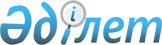 О переименовании улиц и переулков города АральскПостановление Аральского районного акимата Кызылординской области от 20 июля 2018 года №360-қ и решение Аральского районного маслихата Кызылординской области от 20 июля 2018 года №170. Зарегистрировано Департаментом юстиции Кызылординской области 26 июля 2018 года №6395
      В соответствии с подпунктом 5-1 статьи 12 Закона Республики Казахстан от 8 декабря 1993 года "Об административно-территориальном устройстве Республики Казахстан" и на основании заключения Кызылординской областной ономастической комиссии от 12 июня 2018 года №2 акимат Аральского района ПОСТАНОВЛЯЕТ и Аральский районный маслихат РЕШИЛ:
      1. Переименовать следующие улицы и переулки города Аральск:
      1) улицу "А. Чехов" именем "Әбдіраман Байтаханов";
      2) переулок "М. Нұржаубаев" именем "Нұрғали Бекжанов";
      3) переулок "Ы. Жақаев" именем "Лепес Қалиев";
      4) улицу "Школьная" названием "Астана";
      5) улицу "Путевая" названием "Қарақұм";
      6) переулок "Я. Свердлов" названием "Бәйтерек";
      7) переулок "Моставая" названием "Сарыкөл";
      8) улицу "В. Комаров" названием "Сарышоқы";
      9) улицу "В. Чкалов" названием "Қамыстыбас";
      10) улицу "Жеңістің 50 жылдығы" названием "Қосарал".
      2. Настоящее постановление и решение вводится в действие по источении десяти календарных дней после дня первого официального опубликования.
					© 2012. РГП на ПХВ «Институт законодательства и правовой информации Республики Казахстан» Министерства юстиции Республики Казахстан
				
      Аким Аральского района 

М. Оразбаев

      Председатель очередной двадцать седьмой
сессии Аральского районного маслихата

Ж. Жалгасбаев

      Секретарь Аральского районного маслихата

Д. Мадинов
